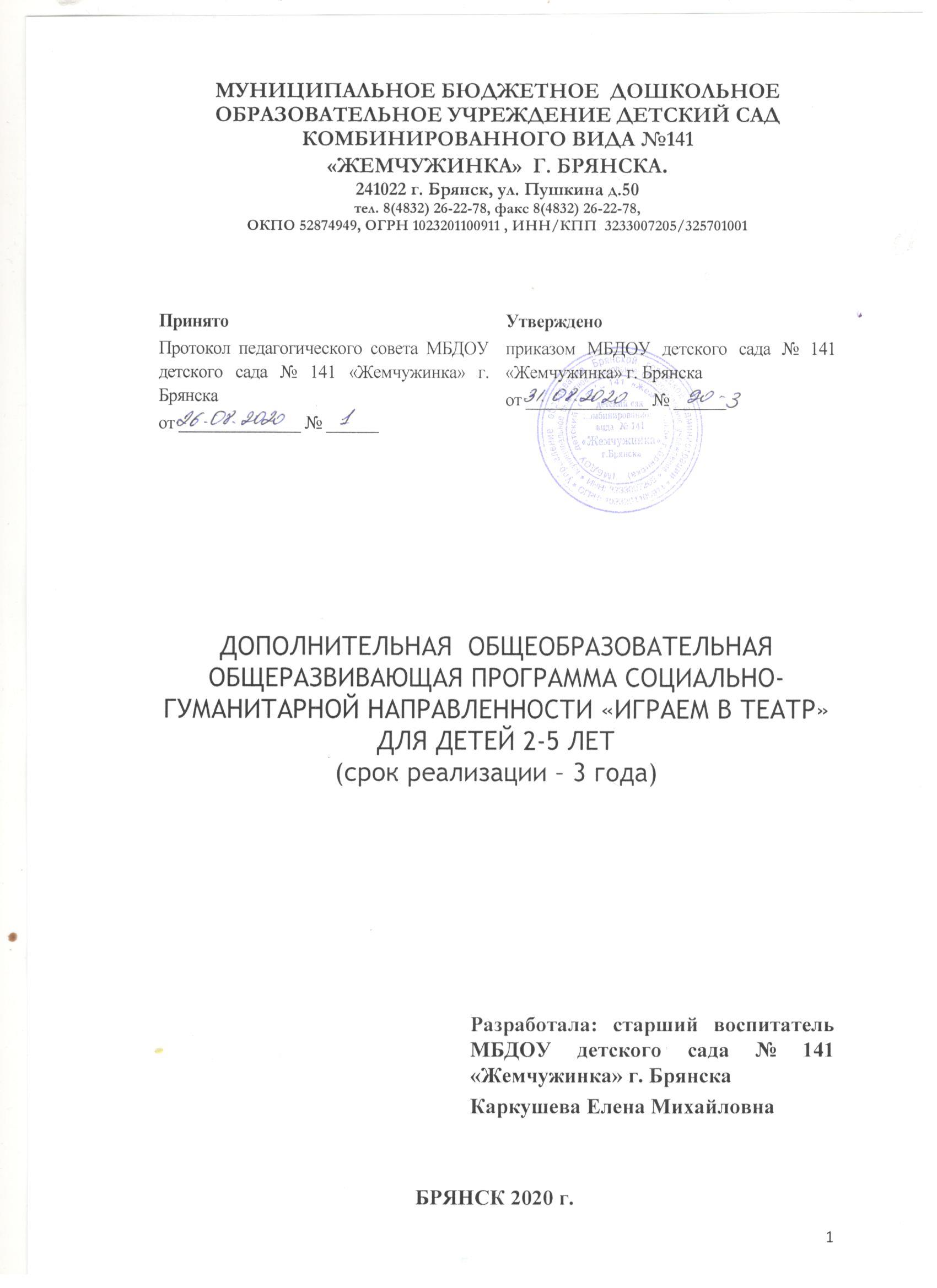 1. Целевой раздел 1.1 Пояснительная записка Дополнительная общеобразовательная общеразвивающая программа социально-гуманитарной направленности «Играем в театр» (далее Программа) адресована воспитателям, специалистам, педагогам дополнительного образования, которые работают с детьми дошкольного возраста (2 - 5 лет). В соответствии с Федеральным государственным образовательным стандартом дошкольного образования, в ДОУ должны быть созданы условия для развития ребенка, открывающие возможности для его позитивной социализации, его личностного развития, развития инициативы и творческих способностей на основе сотрудничества со взрослыми и сверстниками. Процесс глубоких перемен, происходящих в современном образовании, выдвигает в качестве приоритетной проблему развития творчества, креативного мышления, способствующего формированию разносторонне-развитой  личности, отличающейся неповторимостью, оригинальностью. Поэтому реализации данной Программы актуальна и необходима.Программа реализуется на русском языке – государственном языке Российской Федерации.Программа разработана в соответствии: 1.Международное  законодательство:- Конвенция о правах ребенка.2.Федеральные законы: - Федеральный закон от 24.07.1998г. № 124-ФЗ «Об основных гарантиях прав ребенка в Российской Федерации»- Конституция  РФ;  - Федеральный закон от 29.12.2012г. №273-ФЗ  «Об образовании в Российской  Федерации»;3. Приказы, постановления, письма и другие документы  федерального уровня:-  Приказом  Министерства образования и науки Российской Федерации  от      17 октября . №1155 г. Москва  "Об утверждении федерального государственного образовательного стандарта дошкольного образования"- Приказ Министерства просвещения Российской Федерации от 09.11.2018г. №196 «Об утверждении порядка организации и осуществления образовательной деятельности по дополнительным общеобразовательным программам» - Постановление Главного санитарного врача Российской Федерации от 15 мая 2013г. №26 «Об утверждении СанПиН 2.4.1.3049-13 «Санитарно-эпидемиологические требования к устройству, содержанию и организации режима работы дошкольных образовательных организаций».4. Региональные документы:- Закон Брянской области от 08.08.2013г. № 62-З «Об образовании в Брянской области».- Письмом Департамента общего и профессионального образования Брянской области от 20.10.2010г. № 7435-04-0.5.  Образовательные программы и методические рекомендации дошкольного образования:- Основной образовательной программой дошкольного образования МБДОУ детского сада № 141 «Жемчужинка» г. Брянска.- Технологии развития ребёнка – дошкольника в театрализованной деятельности «Подготовка и проведение театрализованных игр в детском саду» Т.И Петровой, Е.Л. Сергеевой, Е.С. Петровой6. Основными нормативно – правовыми документами МБДОУ детского сада №141 «Жемчужинка» г.Брянска:- Устав МБДОУ детского сада № 141 «Жемчужинка» г.Брянска;- Лицензия на право ведения образовательной  деятельности (регистрационный № 3623 от 03.06.2015г.)В программе заложено сочетание индивидуальной и совместной деятельности детей, строится с учётом специфических для дошкольников видов деятельности.Программа осуществляет театрализованное развитие детей 2-5 лет в процессе разнообразной художественной деятельности – изобразительной, музыкальной, художественно-речевой и др.Цель Программы - развитие творческих способностей детей средствами театрального искусства.Задачи Программы: - Создать условия для творческой активности детей в театрализованной деятельности.- Развивать связную образную речь, творческую фантазию, умение сочинять небольшие рассказы и сказки, подбирать простейшие рифмы.- Развивать координацию движений; учить запоминать заданные позы и образно передавать их.- Учить детей различать настроение, переживания, эмоциональные состояния  персонажей.Целевые ориентиры: формирование и развитие творческих способностей обучающихся;удовлетворение индивидуальных потребностей обучающихся  в интеллектуальном, нравственном, художественно-эстетическом развитии;обеспечение духовно-нравственного, гражданско-патриотического, трудового воспитания обучающихся; выявление, развитие и поддержка талантливых обучающихся;создание и обеспечение необходимых условий для личностного развития и творческого труда обучающихся;социализация и адаптация обучающихся к жизни в обществе;формирование общей культуры обучающихся;удовлетворение иных образовательных потребностей и интересов обучающихся, не противоречащих законодательству Российской Федерации, осуществляемых за пределамифедеральных государственных образовательных стандартов. Направленность программы – социально-гуманитарная. В ходе ее  реализации происходит развитие у детей эмоциональной отзывчивости на театральное действие, обучение знаниям и умениям, которые нужны для  активного восприятия художественных образов, а затем и их воплощения (исполнения);художественное образование и воспитание детей дошкольного возраста;формирование эстетического вкуса;воспитание нравственных начал;развитие коммуникативных качеств личности;воспитание воли, развитие памяти, воображения, фантазии, речи.Программа адаптирована и для детей с ограниченными возможностями здоровья. Новизна программы заключается в том, что в программе систематизированы средства и методы интерактивного театра, обосновано использование разных видов детской творческой деятельности в процессе театрального воплощения.Актуальность Программы  определяется тем, что театрализованная деятельность может явиться мощным инструментом развития всех качеств личности ребёнка: познавательных и психических процессов, формирования коммуникативных навыков, как основ социальной культуры. Сформированность этих качеств поможет дошкольнику быстро входить в контакт, в любой сложной ситуации не растеряться, смело задавать вопросы.  Театрализованная деятельность позволяет ребенку решать многие проблемные ситуации опосредованно от лица какого-либо персонажа. Это помогает преодолевать робость, неуверенность в себе, застенчивость.Основной формой работы с детьми дошкольного возраста и ведущим видом деятельности для них является игра в театр.Занятия проводятся с учетом возрастных, физиологических и психологических особенностей дошкольников, с учетом способностей каждого ребенка, с опорой на его индивидуальные особенности, помня о том, что каждый ребенок уникален и неповторим. В   содержании Программы отражены единые принципы ФГОС ДО,  которые направлены: на сохранение уникальности и самоценности детства как важного этапа в общем развитии человека; на уважении личности ребенка; на построении образовательной деятельности на основе индивидуальных особенностей каждого ребенка; на поддержку детской инициативы в различных видах деятельности; - на сотрудничество с семьей; на приобщение детей к социо-культурным нормам и правилам; на формирование познавательных интересов и познавательных действий ребенка в различных видах деятельности. Программа определяет важнейшие  принципы организации театрализованной деятельности с детьми дошкольного возраста:- обеспечивает единство воспитательных, развивающих и обучающих целей и задач процесса образования детей дошкольного возраста, в процессе реализации которых формируются такие знания, умения и навыки, которые имеют непосредственное отношение к творческому развитию детей дошкольного возраста;- строится с учетом принципа интеграции образовательных областей («Социально-коммуникативное развитие», «Речевое развитие», «Художественно-эстетическое развитие », «Физическое развитие», «Познавательное развитие»), в соответствии с возрастными возможностями и особенностями воспитанников;- предусматривает решение программных образовательных задач в совместной деятельности взрослого и детей и самостоятельной деятельности детей;- предполагает построение образовательного процесса на адекватных возрасту формах работы с детьми.При составлении содержательного раздела Программы одним из важных факторов явились психолого-педагогические исследования  (Л. С. Выготский, А. Н. Леонтьев, Л. И. Венгер, Н. А. Ветлугина, Б. М. Теплов, О. М. Дьяченко, А. И. Волков, А.В. Щеткин и многие др.), подтверждающие, чтотеатральная деятельность – это самый распространенный вид детского творчества. Она близка и понятна ребенку, глубоко лежит в его природе и находит свое отражение стихийно, потому что связана с игрой. Всякую свою выдумку, впечатление из окружающей жизни ребенку хочется воплотить в живые образы и действия. Методологическую основу Программы составляет авторская технология развития ребёнка – дошкольника в театрализованной деятельности «Подготовка и проведение театрализованных игр в детском саду» Т.И Петровой, Е.Л. Сергеевой, Е.С. Петровой (Допущено Министерством образования РФ).Нормативный срок обучения – три учебных года (52 недели).Форма организации – групповая 26 человек.Режим и длительность занятий2 раза в месяц по 20-30 минут (в зависимости от возраста).Форма обучения по программе – очная.Программу реализует воспитатель высшей квалификационной категории Козлова Евгения Игоревна, воспитатель высшей квалификационной категории  Перчак Светлана Игоревна, воспитатель высшей квалификационной категории Алешкина Лилия Леонидовна, музыкальный руководитель высшей квалификационной категории  Филоненко Елена Александровна.Содержание образовательной деятельности построено с учетом культурных практик, которые являются одним из требований ФГОС ДО. Культурные практики ребенка - это активная продуктивная образовательная деятельность, направленная на развитие универсальных умений. Способы реализации культурных практик в Программе представлены через систему творческих заданий, ориентированных на преобразование и создание новых объектов, ситуаций, явлений.  Программа состоит их трех разделов: целевого, содержательного, организационного. В целевом разделе отражены вопросы целеполагания, постановки задач, основные подходы и принципы личностного развития дошкольников, возрастные особенности, целевые ориентиры программы. Содержательный раздел представлен в табличном варианте, в виде годового еженедельного планирования образовательной деятельности. Организационный раздел включает в себя примерное методическое обеспечение образовательного процесса.Планируемые результаты: Дети 2-3 лет:-  Обогащение сенсорного опыта- Умение эмоционально реагировать на художественную литературу- Способность к имитационной игреДети 3-4 лет:- Способность к обыгрыванию отрывков из художественного произведения-Умение подражать образу героев-Обладать умением работать в коллективеДети 4- 5 лет:- Способность к обыгрыванию любого сюжета художественного произведения-Передавать образ героя мимикой, жестами- Умение выполнять действия в соответствии с текстом художественного произведения- Обладать умением  работать в коллективеДля успешной реализации поставленных задач программа предполагает тесное взаимодействие с педагогами и родителями. Такое сотрудничество определяет творческий и познавательный характер процесса, развитие творческих способностей детей, обуславливает его результативность.Работа с педагогамиПредусматривает: беседы, консультации по развитию творческих способностей, проведение мастер-классов, семинаров-практикумов, показ открытых занятий.Работа с родителямиПредполагает: беседы, рекомендации, информационные стенды, показ открытых занятий, выставки детского творчества.Программа является «открытой» и допускает дополнения с учетом конкретных требований дошкольной образовательной организации. ТттттттТтттТтттСОДЕРЖАТЕЛЬНЫЙ РАЗДЕЛ. Примерное календарно – тематическое планирование (для детей 2-3 лет)Примерное календарно – тематическое планирование  (для детей 3-4 лет)Примерное календарно – тематическое планирование (для детей 4-5 лет)2.2. Примерный образец (модель) организации занятий.2.3. Оценочные материалы.Акцент в организации театрализованной деятельности с дошкольниками делается не на результат, в виде внешней демонстрации театрализованного действия, а на организацию коллективной творческой деятельности в процессе создания спектакля.Для подведения итогов реализации программы используются следующие формы:- наблюдения в процессе театральных постановок;- наглядная информация для родителей (фотоотчёты, презентации).1.Основы театральной культуры.Высокий уровень –  3 балла: проявляет устойчивый интерес к театральной деятельности; знает правила поведения в театре; называет различные виды театра, знает их различия, может охарактеризовать театральные профессии.Средний уровень – 2 балла: интересуется театральной деятельностью; использует свои знания в театрализованной деятельности.Низкий уровень – 1 балл: не проявляет интереса к театральной деятельности; затрудняется назвать различные виды театра.2. Речевая культура.Высокий уровень – 3 балла: понимает главную идею литературного произведения, поясняет свое высказывание; дает подробные словесные характеристики своих героев; творчески интерпретирует единицы сюжета на основе литературного произведения.Средний уровень – 2 балла: понимает главную идею литературного произведения, дает словесные характеристики главных и второстепенных героев; выделяет и может охарактеризовать единицы литературного изведения.Низкий уровень – 1 балл: понимает произведение, различает главных и второстепенных героев, затрудняется выделить литературные единицы сюжета; пересказывает с помощью педагога.3. Эмоционально-образное развитие.Высокий уровень – 3 балла: творчески применяет в спектаклях и инсценировках знания о различных эмоциональных состояниях и характерах героев; использует различные средства выразительности.Средний уровень – 2 балла: владеет знания о различных эмоциональных состояниях и может их продемонстрировать; использует мимику, жест, позу, движение.Низкий уровень – 1 балл: различает эмоциональные состояния, но использует различные средства выразительности с помощью воспитателя. 4.Основы коллективной творческой деятельности.Высокий уровень - 3 балла: проявляет инициативу, согласованность действий с партнерами, творческую активность на всех этапах работы над спектаклем. Средний уровень – 2 балла: проявляет инициативу, согласованность действий с партнерами в коллективной деятельности. Низкий уровень – 1 балл: не проявляет инициативы, пассивен на всех этапах работы над спектаклем.Так как программа является развивающей, то достигнутые успехи демонстрируются воспитанниками во время проведения творческих мероприятий: концерты, творческие показы, вечера внутри группы для показа другим группам, родителям. 3. ОРГАНИЗАЦИОННЫЙ РАЗДЕЛ3.1.Условия для реализации программы Средства обучения 1.Настольны театр игрушек.2.Настольный театр картинок.3.Стенд-книжка.4.Фланелеграф.5.Теневой театр.6.Пальчиковый театр.7.Театр Би-ба-бо.8.Театр Петрушки.9.Детские костюмы для спектаклей.10.Взрослые костюмы для спектаклей.11.Элементы костюмов для детей и взрослых.12.Атрибуты для занятий и для спектаклей.13.Ширма для кукольного театра.14.Музыкальный центр, видеоаппаратура15.Медиотека (аудио- и CD диски).16.Декорации к спектаклям17. Методическая литератураМеханизм реализации программыМеханизм реализации программы включает в себя:                   механизм управления программой,                   распределение сфер ответственности                   механизм взаимодействия заказчиков программы                   контроль за реализацией программыРуководителем программы является старший воспитатель, который несёт  ответственность за её реализацию и конечные результаты.Руководитель программы:Осуществляет координацию деятельности участников программы по эффективной реализации её основных механизмов.Воспитатель – руководители секции  – является координаторами и исполнителями программы в ходе её выполнения.Педагог, как координатор:Несёт ответственность за своевременную и качественную реализацию программы.Осуществляет  ведение ежемесячной отчётности реализации программы.Подготавливает доклады о ходе реализации программы.Разрабатывает проекты, предложения, необходимые для выполнения программы.Подготавливает по окончании года предложения по уточнению мероприятий программы на очередной учебный год, а также механизм её выполнения.Система контроля.Цель контроля: выявление эффективности процесса реализации программы.Список литературы Антипина Е. А. Театрализованная деятельность в детском саду [Текст]: методические рекомендации / Е. А. Антипина. - М.: Сфера, 2009. – 128 с. – (Библиотека журнала «Воспитатель ДОУ»).Вакуленко Ю.А., Власенко О.П. Театрализованные инсценировки сказок в детском саду / - Волгоград: Учитель, 2008.- 153с.Власенко О.П. Ребёнок в мире сказок: музыкально-театрализованные спектакли, инсценировки, игры для детей 4 – 7 лет / - Волгоград: Учитель, 2009. – 411 с.Григорьева Т.С. Программа «Маленький актёр»: для детей 5 – 7 лет. Методическое пособие. – М.: ТЦ Сфера, 2012. – 128с. (Библиотека Воспитателя).Гончарова О.В. Театральная палитра: Программа художественно-эстетического воспитания / - ТЦ Сфера, 2010. – 128 с. (Библиотека Воспитателя).Мигунова, Е. В. Театральная педагогика в детском саду [Текст] : методические рекомендации / Е. В. Мигунова. - М.: Сфера, 2009. – 128 с. – (Библиотека журнала «Воспитатель ДОУ»).Петрова, Т. И. Театрализованные игры в детском саду [Текст] : разработки занятий для всех возрастных групп с методическими рекомендациями  / Т. И. Петрова, Е. Л. Сергеева, Е. С. Петрова. – М. : Школьная Пресса, 2004. – 128 с.Рик Т. Сказки и пьесы для семьи и детского сада. – АМ.: ЛИНКА-ПРЕСС, 2008. – 208с. с ил.Сакович Н.А. Практика сказкотерапии / - СПб.: Речь, 2007.- 224с.Танникова Е.Б. Формирование речевого творчества у дошкольников (обучение сочинению сказок). – М.: ТЦ Сфера, 2008. – 96 с. (Программа развития).Чурилова, Э. Г. Методика и организация театрализованной деятельности дошкольников и младших школьников : Программа и репертуар. – М.: ВЛАДОС, 2001. – 160 с.Шиян О.А. Развитие творческого мышления. Работаем по сказке. – М.: МОЗАИКА-СИНТЕЗ, 2013. – 112с.Щёткин А.В. Театральная деятельность в детском саду Мозаика – Синтез, 2008 год.Ежемесячный познавательный журнал для детей «Отчего и  почему»  (статья «Дом, в котором живёт сказка» с.4) / главный редактор: Е.Бакурская, март 2001г.3.2. Организация и проведение занятийСрок реализации программы: с сентября по май календарного года – девять месяцев (с октября по май (восемь месяцев) для детей 2-3 лет)Форма обучения: очная.Возраст обучающихся: 2-5 лет.Форма организации образовательного процесса: групповая.Количество обучающихся:     группа  по  26  человек.Групповые занятия проводятся 2 раза в месяц в каждой группе, продолжительностью – 20-30 минут, итого – 2 часа.Общее количество часов в месяц – 2 часа.Календарный учебный графикна 2020-2021 учебный годУчебный план дополнительной общеобразовательной общеразвивающей программы социально-гуманистической направленности «Играем в театр»Специфика работы с детьми дошкольного возраста не позволяет разделить конкретное количество часов на теоретический и практический материалы. Поэтому в учебном плане программы предложено общее количество часов по каждой теме.СОДЕРЖАНИЕстр.I Целевой разделПояснительная записка3II Содержательный раздел2.1. Еженедельное планирование образовательной деятельности.92.2. Примерный образец (модель) организации занятий.172.3. Оценочные материалы.17III Организационный раздел3.1. Условия для реализации программы.193.2. Организация и проведения занятий.233.3. Календарный учебный график на 2020-2021 учебный год243.4. Учебный план на 2020-2021 учебный год25МЕСЯЦНЕДЕЛЯЗАДАЧИСЕНТЯБРЬАдаптационный периодОКТЯБРЬ1  неделяДавайте познакомимся  «Курочка Ряба» (театр матрешки)Цель: формировать интерес  к театрализованной игре  при помощи сказки «Курочка Ряба»ОКТЯБРЬ3 неделя«Курочка Ряба» (фланелеграф)Цель: развитие имитационных способностей, развивать мелкую моторику рук. НОЯБРЬ1 неделя«Курочка Ряба»  (ростовые куклы)Цель: продолжать учить слушать сказки; развивать исполнительские умение через подражание  героям, их движениям и голосу.НОЯБРЬ3 неделя«Ходит осень по дорожке» (по сказке «Репка»)Цель: продолжать учить слушать сказк, пополнение словаря, учить выражать эмоции с помощью мимики. ДЕКАБРЬ1.неделя «Теремок»Цель: помогать детям находить средства выражения образа в движении.ДЕКАБРЬ3неделя «Игрушки для елки» по сказке «Елочка проснись».Цель: воспитывать доброжелательные отношения между детьми; развивать подражательные навыки и фантазию; формировать у детей необходимый запас эмоций и впечатлений.ЯНВАРЬ1 неделя«Потеряли котятки по дороге перчатки» по сказке «Рукавичка»Цель: развивать умение следить за развитием действия; продолжать учить передавать эмоциональное состояние персонажей.ЯНВАРЬ3 неделя «Петрушкин цирк»Цель: продолжать учить детей импровизировать под музыку; развивать фантазию, ассоциативное мышление; формировать эстетическое восприятие; развивать память физических ощущений.ФЕВРАЛЬ1 неделяМюзикл «Колобок»Цель: развитие  двигательной  активности детей, воспитывать у детей чувства сопереживания герою.ФЕВРАЛЬ3 неделя«Колобок не тот, а другой»Цель:  Отгадывание загадок, с изображением их героев. Показ и рассказывание сказки вместе со взрослыми.МАРТ1 неделя«Заюшкина избушка»Цель: побуждать интерес к театральной игровой деятельности; обеспечивать более яркое восприятие литературного произведения; развивать пространственное и образное восприятие.МАРТ3 неделя«Как будили солнышко»Цель: развивать умение следить за развитием действия; продолжать учить передавать эмоциональное состояние персонажей.АПРЕЛЬ1 неделя«Козлятки и волк»Цель: побуждать детей к активному участию к театрализованной игре, учить четко проговаривать слова, сочетая движение и речь.АПРЕЛЬ3 неделя «Мешок с сюрпризом». (театр на картоне)Цель: побуждать интерес к театральной игровой деятельности; обеспечивать более яркое восприятие литературного произведения; развивать пространственное и образное восприятие.МАЙ1 неделя«К дедушке все прибегали, тянуть репку помогали» Цель: учить детей отгадывать загадки;  с помощью средств интонационной выразительности передавать различные эмоции, развивать исполнительские умения через подражание повадкам животных; воспитывать чувство взаимопомощи. МАЙ3 неделя«Ладушки-ладошки»Цель: учить воспроизводить текст знакомой сказки в театральной игре; развивать память; учить подбирать соответствующую интонацию для характеристики сказочного героя: воспитать доброжелательные отношения и партнерские качества; развивать артикуляционный аппарат; формировать живой интерес к русскому фольклору.МЕСЯЦНЕДЕЛЯЗАДАЧИСЕНТЯБРЬ1 неделя«Репка»Цель: Познакомить со сказкой. Расширять кругозор детей. Обогащать и активизировать речь. Побуждать к подпеванию песни про Петушка, повторять звукоподражания. Развивать внимание. Память.СЕНТЯБРЬ3 неделя«Урожайная» мюзиклЦель: Продолжать знакомить детей с рус. нар. творчеством. Обогащать и активизировать речь. Развивать умение согласовывать движения со словами. Эмоционально откликаться на содержание сказки.ОКТЯБРЬ1 неделя«Мур-ко-ква»Цель:Эмоционально и активно воспринимать сказку. Расширять кругозор детей, внимание, память.Повторять звукоподражания, активизируя речь детей. Запоминать действующих лиц и их последовательность при помощи моделирования. ОКТЯБРЬ3 неделя«Под грибком»(по сказке Сутеева)Цель:Эмоционально и активно воспринимать сказку. Запоминать действующих лиц и последовательность их появления при помощи моделирования. Развивать координацию, мелкую моторику при помощи пальчиковой игры. Учить отвечать на вопросы по содержанию сказки. НОЯБРЬ1 неделя«Мешок с яблоками»(по сказке Сутеева)Цель: Воспитывать доброжелательное отношение друг к другу, учить детей коллективно и согласованно взаимодействовать, проявляя свою индивидуальность.НОЯБРЬ3 неделя«Колобок» мюзиклЦель:Эмоционально и активно воспринимать сказку. Подводить к моделированию: учить точно отвечать на вопросы, последовательность появления персонажей.ДЕКАБРЬ1 неделя«Заюшкина избушка»Цель:Познакомить со сказкой. Расширять кругозор детей. Обогащать и активизировать речь. Помочь усвоить содержание и последовательность появления персонажей с помощью моделирования. Учить отвечать на вопросы по содержанию, говорить эмоционально, выразительно.ДЕКАБРЬ3 неделя«Вырастала Елочка на горе»Цель:Расширять кругозор детей. Обогащать и активизировать речь, побуждать к активному участию в спектакле ( хлопать в ладоши, подпевать знакомые песни новогоднего репертуара). Развивать мелодическое и ритмическое восприятие. Играть на шумовых инструментах. Создать радостное настроение.ЯНВАРЬ1 неделя«Рождественская сказка»Цель:Обогащать детей яркими и радостными впечатлениями. Воспитывать интерес к народным календарным праздникам. Развивать память, внимание, умение и желание водить хороводы вокруг елки. Осуществлять эмоциональное развитие детей, доставить радость от представления.ЯНВАРЬ3 неделя«Жадина»Цель:Обогащать впечатления, эмоции и словарный запас детей. Познакомить с негативными и положительными качествами героев. Развивать внимание, память. Воспитывать чувство взаимопомощи. Развивать чувство ритма при игре на шумовых инструментах. Создать радостное настроение.ФЕВРАЛЬ1 неделя«Рукавичка»Цель:Продолжать учить эмоционально воспринимать содержание сказки, используя метод моделирования, запоминать действующих лиц и последовательность событий; познакомить с поговоркой «В тесноте, да не в обиде»ФЕВРАЛЬ3 неделя«Царевна Несмеяна»Цель:Учить эмоционально воспринимать содержание сказки, представлять образы персонажей, выражать свои впечатления в словах, мимике, жестах; обогащать речь; формировать интонационную выразительность речи.МАРТ1 неделя«Как будили Солнышко»Цель:Развивать умение следить за развитием действий; продолжать учить передавать эмоциональное состояние персонажей. Обогащать и активизировать речь детей, побуждать к подпеванию песни про птичку, повторять звукоподражания. Развивать мелодическое и ритмическое восприятие. Играть на шумовых инструментах. Создать радостное настроение.МАРТ3 неделя«Кто же такие птички»Цель:Учить детей отгадывать загадки, побуждать детей к активному участию в театрализованной игре, выполнять имитационные движения героев.АПРЕЛЬ1 неделя«Кот, петух и лиса»Цель:Учить внимательно слушать сказку, понимать ее содержание, запоминать отдельные слова и песенки героев сказки и интонационно выразительно воспроизводить их.АПРЕЛЬ3 неделя«Маша и медведь» (пасхальная сказка)Цель:Учить эмоционально воспринимать сказку, запоминать и интонационно выразительно воспроизводить слова и фразы из текста.МАЙ1 неделя«Как Ослик счастье искал»Цель:Эмоционально и активно воспринимать сказку. Стимулировать выражение впечатлений, желанием взаимодействовать с персонажами. Развивать интерес к содержанию сказки. МАЙ3 неделя«Сказка о глупом Мышонке»Цель:Эмоционально воспринимать содержание сказки, запоминать действующих лиц и последовательность действий. Повторять звукоподражания, передавать характер колыбельной и имтационные движения.МЕСЯЦНЕДЕЛЯЗАДАЧИСЕНТЯБРЬ2 неделя«Репка»Цель: Познакомить со сказкой. Расширять кругозор детей, понятие сезонные работы. Развивать творческое воображение, выразительность речи. Побуждать к подпеванию песни про Петушка, повторять звукоподражания. Развивать внимание, память.4 неделя«Урожайная» мюзиклЦель: Продолжать знакомить детей с рус. нар. творчеством. Побуждать к активному участию в спектакле. Обогащать и активизировать речь. Развивать умение водить хороводы, согласовывать движения со словами. Эмоционально откликаться на содержание сказки.ОКТЯБРЬ2 неделя«Мур-ко-ква»Цель:Эмоционально и активно воспринимать сказку. Расширять кругозор детей, внимание, память.Повторять звукоподражания, активизируя речь детей. Запоминать действующих лиц и их последовательность при помощи моделирования. Подбирать определения к овощу: цвет, форма, вкус.ОКТЯБРЬ4неделя«Под грибком»(по сказке Сутеева)Цель:Эмоционально и активно воспринимать сказку. Запоминать действующих лиц и последовательность их появления при помощи моделирования. Развивать координацию, мелкую моторику при помощи пальчиковой игры. Учить отвечать на вопросы по содержанию сказки, говорить эмоционально, выразительно.НОЯБРЬ2неделя«Мешок с яблоками»(по сказке Сутеева)Цель: Воспитывать доброжелательное отношение друг к другу, учить детей коллективно и согласованно взаимодействовать, проявляя свою индивидуальность.НОЯБРЬ4неделя«Колобок» мюзиклЦель: Эмоционально и активно воспринимать сказку. Учить точно отвечать на вопросы; запоминать  последовательность появления персонажей, замечать и понимать образные слова и выражения в тексте; развивать творческое воображение.ДЕКАБРЬ2неделя«Заюшкина избушка»Цель: Познакомить со сказкой.Учить понимать и оценивать характер и поступки героев; подвести к пониманию жанровых особенностей сказки. Обогащать и активизировать речь. Помочь усвоить содержание и последовательность появления персонажей с помощью моделирования. Учить отвечать на вопросы по содержанию, говорить эмоционально, выразительно.ДЕКАБРЬ4неделя«Вырастала Елочка на горе»Цель: Воспитывать эмоционально-образное восприятие содержания сказки; обогащать и активизировать речь, побуждать к активному участию в спектакле (хлопать в ладоши, подпевать знакомые песни новогоднего репертуара). Развивать мелодическое и ритмическое восприятие. Играть на шумовых инструментах. Создать радостное настроение.ЯНВАРЬ2 неделя«Рождественская сказка»Цель:Обогащать детей яркими и радостными впечатлениями. Воспитывать интерес к народным календарным праздникам. Развивать память, внимание, умение и желание водить хороводы вокруг елки. Осуществлять эмоциональное развитие детей, доставить радость от представления.ЯНВАРЬ4 неделя«Жадина»Цель:Обогащать впечатления, эмоции и словарный запас детей. Познакомить с негативными и положительными качествами героев.Учить понимать и оценивать характер и поступки героев. Развивать внимание, память. Воспитывать чувство взаимопомощи. Развивать чувство ритма при игре на шумовых инструментах. Создать радостное настроение.ФЕВРАЛЬ2 неделя«Рукавичка»Цель:Продолжать учить понимать и оценивать характеры героев, передавать интонацией и голосом характеры персонажей; подводить к пониманию образного содержания пословиц. Запоминать действующих лиц и последовательность событий; познакомить с поговоркой «В тесноте, да не в обиде»ФЕВРАЛЬ4 неделя«Царевна Несмеяна»Цель:Учить эмоционально воспринимать содержание сказки, представлять образы персонажей, выражать свои впечатления в словах, мимике, жестах; обогащать речь; формировать интонационную выразительность речи.МАРТ2 неделя«Как будили Солнышко»Цель:Развивать умение следить за развитием действий; продолжать учить передавать эмоциональное состояние персонажей. Обогащать и активизировать речь детей, побуждать к подпеванию песни про птичку, повторять звукоподражания. Развивать мелодическое и ритмическое восприятие. Играть на шумовых инструментах. Создать радостное настроение.МАРТ4 неделя«Кто же такие птички»Цель:Учить детей отгадывать загадки, побуждать детей к активному участию в театрализованной игре, выполнять имитационные движения героев.АПРЕЛЬ2 неделя«Кот, петух и лиса»Цель:Учить внимательно слушать сказку, эмоционально воспринимать образное содержание сказки, осмысливать характеры и поступки персонажей; запоминать отдельные слова и песенки героев сказки и интонационно выразительно воспроизводить их.АПРЕЛЬ4 неделя«Маша и медведь» (пасхальная сказка)Цель:Учить эмоционально воспринимать сказку, запоминать и интонационно выразительно воспроизводить слова и фразы из текста. Развивать умение замечать и использовать выразительные средства языка сказки( повторы,  «сказочные» слова, образные выражения).МАЙ2 неделя«Как Ослик счастье искал»Цель:Эмоционально и активно воспринимать сказку. Стимулировать выражение впечатлений, желанием взаимодействовать с персонажами. Развивать интерес к содержанию сказки.МАЙ4 неделя«Сказка о глупом Мышонке»Цель:Эмоционально воспринимать содержание сказки, запоминать действующих лиц и последовательность действий. Повторять звукоподражания, передавать характер колыбельной и имтационные движения.Этапы совместной деятельностиСодержание деятельностиМотивационныйВведение в тему, создание эмоционального настроения (тренинг, психогимнастика).Организационный (организованная деятельность)Театрализованная деятельность (в разных формах).РефлексивныйЭмоциональное заключение.Цель Техническое оборудование МатериалРазвивающая предметно -пространственная среда Ответственный за реализацию программы Создание условий для развития творческой деятельности детей посредствам интерактивного театра.Ноутбук -1 Музыкальный центрРазвивающая среда комнаты сказок.Комната сказокМузыкальный залПедагоги (воспитатели) №МероприятияОтветственныйИтоговый документОрганизационные мероприятия:Организационные мероприятия:Организационные мероприятия:Организационные мероприятия:1Утверждение программы на новый учебный год на Педагогическом совете № 1Старший воспитательПротокол № 1 Приказ об утверждении программы2Ознакомление родителей (законных представителей) с работой секции на 1 общем родительском собранииВоспитателиПротокол  родительского собрания3Размещение информации на сайте (информирование общественности)Ответственный за работу сайтаИнформация на сайтеМероприятия по реализации программы:Мероприятия по реализации программы:Мероприятия по реализации программы:Мероприятия по реализации программы:1Контроль:визуальный - открытые просмотры занятийЗаведующийСтарший воспитательБланки оперативного контроля, Протоколы совещаний2Документальный контрольЗаведующийСтарший воспитательБланки оперативного контроля, Протоколы совещаний3Отчётность «Результативность  работы по освоению детьми   программы»Руководитель секцииБланки оперативного контроля, Протоколы совещаний4Табель посещаемости. Учёт хода и содержания образовательного процесса секцииРуководитель секцииЖурнал учёта и хода образовательного процесса секции5Ознакомление родителей  с результатами усвоения детьми программного материала.Руководитель секцииЖурнал учёта и хода образовательного процесса секции6Анализ работы  по реализации программы на итоговом педсоветеСтарший воспитательПротокол педсоветаНаименование группыСроки реализации, количество учебных недельВсего академических часов в годКоличество часов в неделюПродолжительность одного занятияВторая группа раннего возраста16(01.10.20-28.05.21)160,520 минМладшая группа18(01.09.20-28.05.21)180,520 минСредняя группа18(01.09.20-28.05.21)180,530 минДисциплина (модуль)обученияПродолжительность обученияОсновные виды работКоличество часовФормы промежуточной/итоговой аттестации Театр для малышей(2-3 года)8 месяцев(16 часов)Введение в искусство16Педагогическое наблюдение в процессе театральных постановок;наглядная информация для родителей (фотоотчёты, презентации). Театр для малышей(2-3 года)8 месяцев(16 часов)Основы актёрского мастерства16Педагогическое наблюдение в процессе театральных постановок;наглядная информация для родителей (фотоотчёты, презентации). Театр для малышей(2-3 года)8 месяцев(16 часов)Культура и техника речи16Педагогическое наблюдение в процессе театральных постановок;наглядная информация для родителей (фотоотчёты, презентации). Театр для малышей(2-3 года)8 месяцев(16 часов)Ритмопластика16Педагогическое наблюдение в процессе театральных постановок;наглядная информация для родителей (фотоотчёты, презентации). Театр для малышей(2-3 года)8 месяцев(16 часов)Работа над репертуаром16Педагогическое наблюдение в процессе театральных постановок;наглядная информация для родителей (фотоотчёты, презентации).Итого16Театр для малышей (3-4 года)1 год(18 часов)Введение в искусство18Педагогическое наблюдение в процессе театральных постановок;наглядная информация для родителей (фотоотчёты, презентации).Театр для малышей (3-4 года)1 год(18 часов)Основы актёрского мастерства18Педагогическое наблюдение в процессе театральных постановок;наглядная информация для родителей (фотоотчёты, презентации).Театр для малышей (3-4 года)1 год(18 часов)Культура и техника речи18Педагогическое наблюдение в процессе театральных постановок;наглядная информация для родителей (фотоотчёты, презентации).Театр для малышей (3-4 года)1 год(18 часов)Ритмопластика18Педагогическое наблюдение в процессе театральных постановок;наглядная информация для родителей (фотоотчёты, презентации).Театр для малышей (3-4 года)1 год(18 часов)Работа над репертуаром18Педагогическое наблюдение в процессе театральных постановок;наглядная информация для родителей (фотоотчёты, презентации).Итого18Театр для малышей (4-5 лет)1 год(18 часов)Введение в искусство18Педагогическое наблюдение в процессе театральных постановок;наглядная информация для родителей (фотоотчёты, презентации).Театр для малышей (4-5 лет)1 год(18 часов)Основы актёрского мастерства18Педагогическое наблюдение в процессе театральных постановок;наглядная информация для родителей (фотоотчёты, презентации).Театр для малышей (4-5 лет)1 год(18 часов)Культура и техника речи18Педагогическое наблюдение в процессе театральных постановок;наглядная информация для родителей (фотоотчёты, презентации).Театр для малышей (4-5 лет)1 год(18 часов)Ритмопластика18Педагогическое наблюдение в процессе театральных постановок;наглядная информация для родителей (фотоотчёты, презентации).Театр для малышей (4-5 лет)1 год(18 часов)Работа над репертуаром18Педагогическое наблюдение в процессе театральных постановок;наглядная информация для родителей (фотоотчёты, презентации).Итого18ИТОГО52